Excluded Services & Other Covered Services:Your Rights to Continue Coverage: There are agencies that can help if you want to continue your coverage after it ends. The contact information for those agencies is U.S. Department of Health and Human Services, Center for Consumer Information and Insurance Oversight, at 1-877-267-2323 x61565 or www.cciio.cms.gov. Other coverage options may be available to you too, including buying individual insurance coverage through the Health Insurance Marketplace. For more information about the Marketplace, visit www.HealthCare.gov or call 1-800-318-2596.Your Grievance and Appeals Rights: There are agencies that can help if you have a complaint against your plan for a denial of a claim. This complaint is called a grievance or appeal. For more information about your rights, look at the explanation of benefits you will receive for that medical claim. Your plan documents also provide complete information to submit a claim, appeal or a grievance for any reason to your plan. Additionally, a consumer assistance program may help you file your appeal. A list of states with Consumer Assistance Programs is available at www.HealthCare.gov and http://cciio.cms.gov/programs/consumer/capgrants/index.html.Does this plan Provide Minimum Essential Coverage? YesIf you don’t have Minimum Essential Coverage for a month, you’ll have to make a payment when you file your tax return unless you qualify for an exemption from the requirement that you have health coverage for that month.Does this plan Meet the Minimum Value Standard? YesIf your plan doesn’t meet the Minimum Value Standards, you may be eligible for a premium tax credit to help you pay for a plan through the Marketplace.This is only a summary.  It in no way modifies your benefits as described in your plan documents. Please refer to your plan documents provided by your employer for complete terms of this plan.––––––––––––––––––––––To see examples of how this plan might cover costs for a sample medical situation, see the next page.––––––––––––––––––––––About these Coverage Examples: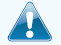  The plan's overall deductible 	$2,000 Specialist copayment 	$20 Hospital (facility) coinsurance 	0% Other coinsurance 	0%This EXAMPLE event includes services like: Specialist office visits (prenatal care)Childbirth/Delivery Professional ServicesChildbirth/Delivery Facility ServicesDiagnostic tests (ultrasounds and blood work)Specialist visit (anesthesia)In this example, Peg would pay: The plan's overall deductible 	$2,000 Specialist copayment 	$20 Hospital (facility) coinsurance 	0% Other coinsurance 	0%This EXAMPLE event includes services like: Primary care physician office visits (including disease education)Diagnostic tests (blood work)Prescription drugsDurable medical equipment (glucose meter)In this example, Joe would pay: The plan's overall deductible 	$2,000 Specialist copayment 	$20 Hospital (facility) coinsurance 	0% Other coinsurance 	0%This EXAMPLE event includes services like: Emergency room care (including medical supplies)Diagnostic tests (x-ray)Durable medical equipment (crutches)Rehabilitation services (physical therapy)In this example, Mia would pay:The Summary of Benefits and Coverage (SBC) document will help you choose a health plan. The SBC shows you how you and the plan would share the cost for covered health care services. NOTE: Information about the cost of this plan (called the premium) will be provided separately. This is only a summary. For more information about your coverage, or to get a copy of the complete terms of coverage, visit www.umr.com or by calling 1-800-826-9781. For general definitions of common terms, such as allowed amount, balance billing, coinsurance, copayment, deductible, provider, or other underlined terms see the Glossary. You can view the Glossary at www.umr.com or call 1-800-826-9781 to request a copy.Important QuestionsImportant QuestionsAnswersWhy this Matters:What is the overall deductible?What is the overall deductible?$2,000 person / $4,000 family In-network$4,000 person / $8,000 family Out-of-networkGenerally, you must pay all the costs from providers up to the deductible amount before this plan begins to pay. If you have other family members on the plan, each family member must meet their own individual deductible until the total amount of deductible expenses paid by all family members meets the overall family deductible.Are there services covered before you meet your deductible?Are there services covered before you meet your deductible?Yes. Preventive care services are covered before you meet your deductible. This plan covers some items and services even if you haven’t yet met the deductible amount. But a copayment or coinsurance may apply. For example, this plan covers certain preventive services without cost-sharing and before you meet your deductible. See a list of covered preventive services at https://www.healthcare.gov/coverage/preventive-care-benefits/Are there other deductibles for specific services?Are there other deductibles for specific services?No.You don’t have to meet deductibles for specific services.What is the out–of–pocket limit for this plan?What is the out–of–pocket limit for this plan?$2,000 person / $4,000 family In-network; $5,250 person / $10,500 family Out-of-network annual deductible & coinsurance out-of-pocket maximum;$1,350 person / $2,700 family In-network;Unlimited person / Unlimited family Out-of-network annual copay out-of-pocket maximumThe out-of-pocket limit is the most you could pay in a year for covered services. If you have other family members in this plan, they have to meet their own out-of-pocket limits until the overall family out-of-pocket limit has been met.What is not included in the out–of–pocket limit?What is not included in the out–of–pocket limit?Penalties, premiums, balance billing charges, and health care this plan doesn’t cover.Even though you pay these expenses, they don’t count toward the 
out-of-pocket limit.Will you pay less if you use a network provider?Will you pay less if you use a network provider?Yes. See www.umr.com or call 1-800-826-9781 for a list of network providers.This plan uses a provider network. You will pay less if you use a provider in the plan’s network. You will pay the most if you use an out-of-network provider, and you might receive a bill from a provider for the difference between the provider’s charge and what your plan pays (a balance billing). Be aware, your network provider might use an out-of-network provider for some services (such as lab work). Check with your provider before you get services.Do you need a referral to see a specialist?Do you need a referral to see a specialist?No.You can see the specialist you choose without a referral.All copayment costs shown in this chart are applied before the deductible; coinsurance costs are applied after your deductible has been met, as applicable.All copayment costs shown in this chart are applied before the deductible; coinsurance costs are applied after your deductible has been met, as applicable.All copayment costs shown in this chart are applied before the deductible; coinsurance costs are applied after your deductible has been met, as applicable.Common 
Medical EventServices You May NeedWhat You Will PayWhat You Will PayLimitations, Exceptions, & Other Important InformationCommon 
Medical EventServices You May NeedIn-network(You will pay the least)Out-of-network(You will pay the most)Limitations, Exceptions, & Other Important InformationIf you visit a health care provider’s office or clinicPrimary care visit to treat an injury or illness$20 Copay per visit$40 Copay per visit; 20% CoinsuranceNoneIf you visit a health care provider’s office or clinicSpecialist visit$20 Copay per visit$40 Copay per visit; 20% CoinsuranceNoneIf you visit a health care provider’s office or clinicPreventive care/screening/ immunizationNo charge; Deductible Waived$40 Copay per visit, 20% for Coinsurance Preventive care; 20% Coinsurance for Preventive screening;No charge, Deductible Waived for ImmunizationsYou may have to pay for services that aren't preventive. Ask your provider if the services you need are preventive. Then check what your plan will pay for.If you have a testDiagnostic test (x-ray, blood work)No charge20% CoinsuranceNoneIf you have a testImaging (CT/PET scans, MRIs)No charge20% CoinsuranceNoneIf you need drugs to treat your illness or condition.More information about prescription drug coverage is available at www.caremark.com.Generic drugs (Tier 1)$5 for a 30 day supply, retail; $12.50 for a 31-90 day supply, retail; $10 for up to a 90 day supply, mail order$5 for a 30 day supply, retail; $12.50 for a 31-90 day supply, retail; $10 for up to a 90 day supply, mail orderDeductible waived.  Covered prescriptions on Value Priced Drug List have no copay.  There is no copay for covered diabetic test strips, lancets or syringes.  If you choose a non-preferred drug when a generic is available, you will pay the cost difference between the two plus the non-preferred copay.  However, if the physician indicates dispense as written (DAW) on prescription, then only the non-preferred copay will apply.Separate prescription drug maximum out of pocket limit:  $3,000 / person, $6,000 / family.  This is in addition to the medical out-of-pocket maximum shown on page 1.*Note:  Specialty prescriptions can only be obtained through a CVS Pharmacy or by CVS Caremark mail order to a maximum of a 30-day supply, retail or mail order.If you need drugs to treat your illness or condition.More information about prescription drug coverage is available at www.caremark.com.Preferred brand drugs (Tier 2)$20 for a 30 day supply, retail; $50 for a 31-90 day supply, retail; $40 for up to a 90 day supply, mail order$20 for a 30 day supply, retail; $50 for a 31-90 day supply, retail; $40 for up to a 90 day supply, mail orderDeductible waived.  Covered prescriptions on Value Priced Drug List have no copay.  There is no copay for covered diabetic test strips, lancets or syringes.  If you choose a non-preferred drug when a generic is available, you will pay the cost difference between the two plus the non-preferred copay.  However, if the physician indicates dispense as written (DAW) on prescription, then only the non-preferred copay will apply.Separate prescription drug maximum out of pocket limit:  $3,000 / person, $6,000 / family.  This is in addition to the medical out-of-pocket maximum shown on page 1.*Note:  Specialty prescriptions can only be obtained through a CVS Pharmacy or by CVS Caremark mail order to a maximum of a 30-day supply, retail or mail order.If you need drugs to treat your illness or condition.More information about prescription drug coverage is available at www.caremark.com.Non-preferred brand drugs (Tier 3)$40 for a 30 day supply, retail; $100 for a 31-90 day supply, retail; $80 for up to a 90 day supply, mail order$40 for a 30 day supply, retail; $100 for a 31-90 day supply, retail; $80 for up to a 90 day supply, mail orderDeductible waived.  Covered prescriptions on Value Priced Drug List have no copay.  There is no copay for covered diabetic test strips, lancets or syringes.  If you choose a non-preferred drug when a generic is available, you will pay the cost difference between the two plus the non-preferred copay.  However, if the physician indicates dispense as written (DAW) on prescription, then only the non-preferred copay will apply.Separate prescription drug maximum out of pocket limit:  $3,000 / person, $6,000 / family.  This is in addition to the medical out-of-pocket maximum shown on page 1.*Note:  Specialty prescriptions can only be obtained through a CVS Pharmacy or by CVS Caremark mail order to a maximum of a 30-day supply, retail or mail order.If you need drugs to treat your illness or condition.More information about prescription drug coverage is available at www.caremark.com.Specialty drugs (Tier 4)Applicable copay tier applies*Applicable copay tier applies*Deductible waived.  Covered prescriptions on Value Priced Drug List have no copay.  There is no copay for covered diabetic test strips, lancets or syringes.  If you choose a non-preferred drug when a generic is available, you will pay the cost difference between the two plus the non-preferred copay.  However, if the physician indicates dispense as written (DAW) on prescription, then only the non-preferred copay will apply.Separate prescription drug maximum out of pocket limit:  $3,000 / person, $6,000 / family.  This is in addition to the medical out-of-pocket maximum shown on page 1.*Note:  Specialty prescriptions can only be obtained through a CVS Pharmacy or by CVS Caremark mail order to a maximum of a 30-day supply, retail or mail order.If you have outpatient surgeryFacility fee (e.g., ambulatory surgery center)No charge20% CoinsuranceNoneIf you have outpatient surgeryPhysician/surgeon feesNo charge20% CoinsuranceNoneIf you need immediate medical attentionEmergency room care$150 Copay per visit$150 Copay per visitIn-network deductible applies to Out-of-network benefits; Copay may be waived if admittedIf you need immediate medical attentionEmergency medical transportationNo chargeNo chargeIn-network deductible applies to Out-of-network benefitsIf you need immediate medical attentionUrgent care$25 Copay per visit$25 Copay per visitIn-network deductible applies to Out-of-network benefitsIf you have a hospital stayFacility fee (e.g., hospital room)No charge20% CoinsurancePreauthorization is required. If you don’t get preauthorization, benefits could be reduced by 25% up to $250 of the total cost of the serviceOut-of-network.If you have a hospital stayPhysician/surgeon feeNo charge20% CoinsurancePreauthorization is required. If you don’t get preauthorization, benefits could be reduced by 25% up to $250 of the total cost of the serviceOut-of-network.If you have mental health, behavioral health, or substance abuse needsOutpatient services$20 Copay per visit$40 Copay per visit; 20% Coinsurance office visits; 20% Coinsurance other outpatient servicesNoneIf you have mental health, behavioral health, or substance abuse needsInpatient servicesNo charge20% CoinsurancePreauthorization is required. If you don’t get preauthorization, benefits could be reduced by 25% up to $250 of the total cost of the service Out-of-network.If you are pregnantOffice visitsNo charge; Deductible Waived20% CoinsuranceCost sharing does not apply to certain preventive services. Depending on the type of services, deductible, copayment or coinsurance may apply. Maternity care may include tests and services described elsewhere in the SBC (i.e. ultrasound).If you are pregnantChildbirth/delivery professional servicesNo charge20% CoinsuranceCost sharing does not apply to certain preventive services. Depending on the type of services, deductible, copayment or coinsurance may apply. Maternity care may include tests and services described elsewhere in the SBC (i.e. ultrasound).If you are pregnantChildbirth/delivery facility servicesNo charge20% CoinsuranceCost sharing does not apply to certain preventive services. Depending on the type of services, deductible, copayment or coinsurance may apply. Maternity care may include tests and services described elsewhere in the SBC (i.e. ultrasound).If you need help recovering or have other special health needsHome health careNo charge20% CoinsuranceNoneIf you need help recovering or have other special health needsRehabilitation services$20 Copay per visit$40 Copay per visit; 20% CoinsuranceNoneIf you need help recovering or have other special health needsHabilitation servicesNot coveredNot coveredNoneIf you need help recovering or have other special health needsSkilled nursing careNo charge20% Coinsurance60 Maximum days per occurrence; Preauthorization is required. If you don’t get preauthorization, benefits could be reduced by 25% up to $250 of the total cost of the service Out-of-network.If you need help recovering or have other special health needsDurable medical equipmentNo charge20% CoinsurancePreauthorization is required for DME in excess of $1,000 for rentals or purchases. If you don’t get preauthorization, benefits could be reduced by 25% up to $250 per occurrence Out-of-network.If you need help recovering or have other special health needsHospice serviceNo charge20% CoinsuranceNoneIf your child needs dental or eye careChildren’s eye examNo charge; Deductible WaivedNo charge; Deductible WaivedNoneIf your child needs dental or eye careChildren’s glassesNot coveredNot coveredNoneIf your child needs dental or eye careChildren’s dental check-upNot coveredNot coveredNoneServices Your Plan Does NOT Cover (Check your policy or plan document for more information and a list of any other excluded services.)Services Your Plan Does NOT Cover (Check your policy or plan document for more information and a list of any other excluded services.)Services Your Plan Does NOT Cover (Check your policy or plan document for more information and a list of any other excluded services.)AcupunctureDental care (Adult)Routine foot careBariatric surgeryInfertility treatmentWeight loss programsCosmetic surgeryLong-term careOther Covered Services (Limitations may apply to these services. This isn’t a complete list. Please see your plan document.)Other Covered Services (Limitations may apply to these services. This isn’t a complete list. Please see your plan document.)Other Covered Services (Limitations may apply to these services. This isn’t a complete list. Please see your plan document.)Chiropractic careNon-emergency care when traveling outside the U.S.Routine eye care (Adult)Hearing aids (up to age 18)Private-duty nursing (Outpatient care)Total Example Cost$12,800Cost SharingCost SharingDeductibles$2,000Copayments$0Coinsurance$0What isn’t coveredWhat isn’t coveredLimits or exclusions$100The total Peg would pay is$2,100Total Example Cost$7,400Cost SharingCost SharingDeductibles*$800Copayments$80Coinsurance$0What isn’t coveredWhat isn’t coveredLimits or exclusions$20The total Joe would pay is$900Total Example Cost$1,900Cost SharingCost SharingDeductibles*$1,700Copayments$200Coinsurance$0What isn’t coveredWhat isn’t coveredLimits or exclusions$0The total Mia would pay is$1,900